Head Teacher:  Ms Andrea Henderson 						   Dunrossness Primary SchoolDunrossnessShetland  ZE2 9JGTelephone: 01595 745440										Fax: 01950 460803     E-mail:  dunrossness@shetland.gov.ukBlog: https://blogs.glowscotland.org.uk/sh/dunrosness/9th May 2018Dear Parent/Guardian,P4/5 Trip to see Baba YagaPrimary 4/5 will be going to see Baba Yaga at Mareel on Wednesday 16th May 2018.The bus will leave school at 10.00am for Mareel and will leave Mareel at 1.00pm to return to school.  Two members of staff will accompany the pupils and we will require parent helpers for this outing, so if you are able to come along too, please let the office know.Pupils will need to bring a packed lunch (those who normally take a school dinner will have a packed lunch provided for them).If you do not wish your child to attend this outing, please let us know as soon as possible.Yours sincerely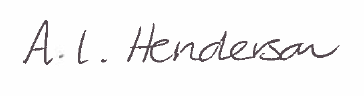 Andrea Henderson